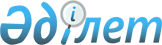 Об утверждении паспортов республиканских бюджетных программ на 2003 год (Министерство экономики и бюджетного планирования Республики Казахстан)Постановление Правительства Республики Казахстан от 29 декабря 2002 года N 1429.
      Примечание РЦПИ: см. P021429 
      В соответствии с Законом  Республики Казахстан от 1 апреля 1999 года "О бюджетной системе" Правительство Республики Казахстан постановляет: 
      1. Утвердить паспорта республиканских бюджетных программ на 2003 год: 
      Министерства экономики и бюджетного планирования Республики Казахстан согласно приложениям 311, 312, 313, 314, 315, 316 (секретно), 317, 318, 319, 320, 321, 322. 
      2. Настоящее постановление вступает в силу со дня подписания. 
      Министерство экономики и бюджетного 
      планирования Республики Казахстан 
      Администратор бюджетной программы 
      Паспорт 
      республиканской бюджетной программы 001 
      "Административные затраты" на 2003 год 
      1. Стоимость: 200202 тысячи тенге (двести миллионов двести две тысячи тенге). 
      2. Нормативно-правовая основа бюджетной программы: статьи 21-25  Закона Республики Казахстан от 23 июля 1999 года "О государственной службе", Указ  Президента Республики Казахстан от 22 января 1999 года N 29 "О мерах по дальнейшей оптимизации системы государственных органов Республики Казахстан", Указ  Президента Республики Казахстан от 25 марта 2001 года N 575 "О единой системе оплаты труда работников органов Республики Казахстан, содержащихся за счет государственного бюджета", постановление  Правительства Республики Казахстан от 4 сентября 2002 года N 970 "Некоторые вопросы Министерства экономики и бюджетного планирования Республики Казахстан", постановление  Правительства Республики Казахстан от 1 апреля 2003 года N 314 "Об утверждении лимитов штатной численности". 
      3. Источник финансирования бюджетных программ: средства республиканского бюджета. 
      4. Цель бюджетной программы: обеспечение деятельности аппарата Министерства экономики и бюджетного планирования Республики Казахстан, для достижения максимально эффективного выполнения возложенных функций. 
      5. Задачи бюджетной программы: содержание аппарата Министерства экономики и бюджетного планирования Республики Казахстан. 
      6. План мероприятий по реализации бюджетной программы: 
      ------------------------------------------------------------------- 
      N ! Код ! Код !Наименова-!Мероприятия по реализации! Сроки!Ответст- 
        !прог-!под- !ние прог- !программы (подпрограммы) !реали-!венные 
        !раммы!прог-!рамм (под-!                         !зации !испол- 
        !     !раммы!программ) !                         !      !нители 
      ------------------------------------------------------------------- 
      1 !  2  !  3  !     4    !             5           !   6  !   7 
      ------------------------------------------------------------------- 
          001        Админист- 
                     ративные 
                     затраты 
               001   Аппарат    Содержание центрального   В те-  Минис- 
                     централь-  аппарата Министерства     чение  терство 
                     ного       экономики и бюджетного    года   экономи- 
                     органа     планирования Республики          ки и 
                                Казахстан согласно               бюджет- 
                                утвержденному лимиту             ного 
                                штатной численности в            планиро- 
                                количестве 371 единицы.          вания 
                                                                 Респуб- 
                                                                 лики 
                                                                 Казах- 
                                                                 стан 
      ------------------------------------------------------------------- 
            7. Ожидаемые результаты выполнения бюджетной программы: качественное и своевременное выполнения возложенных на Министерство экономики и бюджетного планирования Республики Казахстан функций. 
      Приложение 312       
      к постановлению Правительства 
      Республики Казахстан    
      от 29 декабря 2002 года N 1429 
            Министерство экономики и бюджетного 
            планирования Республики Казахстан 
            Администратор бюджетной программы 
      Паспорт 
      республиканской бюджетной программы 010 
      "Повышение квалификации и переподготовка кадров" 
      на 2003 год 
            1. Стоимость: 624 тысячи тенге (шестьсот двадцать четыре тысячи тенге). 
            2. Нормативно-правовая основа бюджетной программы: статья 3  Закона Республики Казахстан от 23 июля 1999 года "О государственной службе", постановление  Правительства Республики Казахстан от 4 сентября 2002 года N 970 "Некоторые вопросы Министерства экономики и бюджетного планирования Республики Казахстан". 
            3. Источники финансирования бюджетной программы: средства республиканского бюджета. 
            4. Цель бюджетной программы: обновление теоретических и практических знаний, умений и навыков по образовательным программам в сфере профессиональной деятельности в соответствии с предъявляемыми квалификационными требованиями для эффективного выполнения своих должностных обязанностей и совершенствования профессионального мастерства. 
            5. Задачи бюджетной программы: повышение профессиональной квалификации государственных служащих. 
            6. План мероприятий по реализации бюджетной программы: 
      ------------------------------------------------------------------- 
      N ! Код ! Код !Наименова-!Мероприятия по реализации! Сроки!Ответст- 
        !прог-!под- !ние прог- !программы (подпрограммы) !реали-!венные 
        !раммы!прог-!рамм (под-!                         !зации !испол- 
        !     !раммы!программ) !                         !      !нители 
      ------------------------------------------------------------------- 
      1 !  2  !  3  !     4    !             5           !   6  !   7 
      ------------------------------------------------------------------- 
      1   010        Повышение 
                     квалифика- 
                     ции и 
                     перепод- 
                     готовка 
                     кадров 
               005   Повышение  Повышение квалификации    В те-  Минис- 
                     квалифи-   государственных служащих, чение  терство 
                     кации      обучение государственным  года   эконо- 
                     государст- и другим языкам. Среднего-       мики и 
                     венных     довое количество государ-        бюджет- 
                     служащих   ственных служащих, охваты-       ного 
                                ваемых обучением, - 122.         планиро- 
                                                                 вания 
                                                                 Респуб- 
                                                                 лики 
                                                                 Казах- 
                                                                 стан 
      ------------------------------------------------------------------- <*> 
      Сноска. В пункт 6 внесены изменения - постановлением Правительства РК от 5 декабря 2003 г. N 150ав  . 


            7. Ожидаемые результаты выполнения бюджетной программы: повышение профессионального уровня государственных служащих путем формирования и развития стройной системы качественного обучения государственных служащих, которая отвечает требованиям профессиональной государственной службы, в соответствии с современными экономическими условиями и ресурсными возможностями государства. 
      Приложение 313       
      к постановлению Правительства 
      Республики Казахстан    
      от 29 декабря 2002 года N 1429 
            Министерство экономики и бюджетного 
            планирования Республики Казахстан 
            Администратор бюджетной программы 
      Паспорт 
      республиканской бюджетной программы 030 
      "Совместные аналитические исследования с международными 
      финансовыми организациями" на 2003 год 
            1. Стоимость: 64 400 тысяч тенге (шестьдесят четыре миллиона четыреста тысяч тенге). 
            2. Нормативно-правовая основа бюджетной программы: Закон  Республики Казахстан от 6 декабря 2001 года "О членстве Республики Казахстан в Международном Валютном Фонде, Международном Банке Реконструкции и Развития, Международной финансовой корпорации, Международной ассоциации развития, Многостороннем агентстве гарантии инвестиций, Международном центре по урегулированию инвестиционных споров, Европейском Банке Реконструкции и Развития, Азиатском Банке Развития, Исламском Банке Развития", постановление  Правительства Республики Казахстан от 4 сентября 2002 года N 970 "Некоторые вопросы Министерства экономики и бюджетного планирования Республики Казахстан". 
            3. Источники финансирования бюджетной программы: средства республиканского бюджета. 
            4. Цель бюджетной программы: проведение совместных аналитических исследований Правительством Республики Казахстан с Международным Банком Реконструкции и Развития по реализации задач, поставленных Стратегическим планом развития Республики Казахстан до 2010 года, а также на основе соглашения о техническом сотрудничестве между Правительством Республики Казахстан и Международным Банком Реконструкции и Развития по разработке и реализации Программы совместных экономических исследований. 
            5. Задачи бюджетной программы: расширение применения аналитических методов в работе государственных органов в ключевых секторах экономики, формирование методологической и методической базы планирования и перспективного прогнозирования государственных финансов, межбюджетных отношений; проведение исследований по приоритетам социально-экономического развития Республики Казахстан в соответствии с индикативным планом социально-экономического развития на среднесрочный период; развитие международного научно-технического сотрудничества. 
            6. План мероприятий по реализации бюджетной программы: 
      ------------------------------------------------------------------- 
      N ! Код ! Код !Наименова-!Мероприятия по реализации! Сроки!Ответст- 
        !прог-!под- !ние прог- !программы (подпрограммы) !реали-!венные 
        !раммы!прог-!рамм (под-!                         !зации !испол- 
        !     !раммы!программ) !                         !      !нители 
      ------------------------------------------------------------------- 
      1 !  2  !  3  !     4    !             5           !   6  !   7 
      ------------------------------------------------------------------- 
      1   030        Совместные Долевое участие в сов-    В те-  Минис- 
                     аналити-   местных исследованиях с   чение  терство 
                     ческие     Международным Банком      года   эконо- 
                     исследова- Реконструкции и Развития         мики и 
                     ния с      на основе соглашения о           бюджет- 
                     междуна-   техническом сотрудничест-        ного 
                     родными    ве по следующим темати-          планиро- 
                     финансовы- кам:                             вания 
                     ми органи- 1. Совершенствование             Респуб- 
                     зациями    бюджетного законодатель-         лики 
                                ства и финансового права,        Казах- 
                                принципов и методов              стан 
                                управления государствен- 
                                ными финансами на основе 
                                изучения мирового опыта 
                                построения бюджетных 
                                систем и управления 
                                государственными финан- 
                                сами, а также изучение 
                                мнения общественности и 
                                научных кругов по вопросу 
                                совершенствования бюджет- 
                                ного законодательства. 
                                2. Совершенствование 
                                методологии и проведение 
                                функционального анализа 
                                государственных функций и 
                                расчета "стоимости" 
                                государственной функции. 
                                3. Совершенствование 
                                методологии определения 
                                межбюджетных трансфертов. 
                                4. Разработка методологии 
                                оценки обеспечения госу- 
                                дарственных и отраслевых 
                                программ средствами госу- 
                                дарственного бюджета и 
                                результативности бюджетных 
                                программ. 
                                5. Проведение исследований 
                                по стратегии экономичес- 
                                кого роста с целью опреде- 
                                ления основных "точек 
                                экономического роста" на 
                                долгосрочную перспективу. 
                                6. Проведение исследований 
                                по приоритетам социально- 
                                экономического развития 
                                Республики Казахстан в 
                                соответствии с индикатив- 
                                ным планом социально- 
                                экономического развития на 
                                среднесрочный период. 
                                7. Разработка и проведение 
                                программ семинаров, 
                                стажировок и обмена опытом 
                                (в том числе оплата услуг 
                                соответствующих организа- 
                                ций). 
                                8. Оказание консультаций 
                                и проведение исследований 
                                по оперативным вопросам 
                                деятельности Правительства. 
      ------------------------------------------------------------------- 
            7. Ожидаемые результаты выполнения бюджетной программы: 
            1) развитие способностей соответствующих подразделений по анализу и прогнозированию для возможности принятия решений в области управления государственными финансами; 
            2) разработка методических и инструктивных материалов, нормативных правовых актов, повышающих эффективность планирования; 
            3) подготовка предложений по распределению функций между уровнями государственного управления и последующему разграничению расходных полномочий по уровням бюджетов; 
            4) определение основных "точек экономического роста" на долгосрочную перспективу; 
            5) подготовка предложений по реализации приоритетов социально-экономического развития Республики Казахстан в соответствии с индикативным планом социально-экономического развития на среднесрочный период; 
            6) усиление информационной обеспеченности государственных органов по международному опыту в сфере своей компетенции. 
      Приложение 314       
      к постановлению Правительства 
      Республики Казахстан    
      от 29 декабря 2002 года N 1429 <*> 
            Сноска. Приложение 314 с изменениями - постановлением Правительства Республики Казахстан от 1 июля 2003 года N 150г . 
            Министерство экономики и бюджетного 
            планирования Республики Казахстан 
            Администратор бюджетной программы 
      Паспорт 
      республиканской бюджетной программы 031 
      "Организация проведения заседаний Республиканской 
      бюджетной комиссии" на 2003 год 
            1. Стоимость: 4 805 тысяч тенге (четыре миллиона восемьсот пять тысяч тенге). 
            2. Нормативно-правовая основа бюджетной программы: статья 6-4  Закона Республики Казахстан от 1 апреля 1999 года "О бюджетной системе", Указ  Президента Республики Казахстан от 7 февраля 2002 года N 801 "Об утверждении Положения о Республиканской бюджетной комиссии", постановление  Правительства Республики Казахстан от 29 мая 2002 года N 592 "Об утверждении Правил разработки проектов республиканского и местных бюджетов". 
            3. Источники финансирования бюджетной программы: средства республиканского бюджета. 
            4. Цель бюджетной программы: обеспечение эффективной деятельности Республиканской бюджетной комиссии. 
            5. Задачи бюджетной программы: проведение заседаний Республиканской бюджетной комиссии. 
            6. План мероприятий по реализации бюджетной программы: 
      ------------------------------------------------------------------- 
      N ! Код ! Код !Наименова-!Мероприятия по реализации! Сроки!Ответст- 
        !прог-!под- !ние прог- !программы (подпрограммы) !реали-!венные 
        !раммы!прог-!рамм (под-!                         !зации !испол- 
        !     !раммы!программ) !                         !      !нители 
      ------------------------------------------------------------------- 
      1 !  2  !  3  !     4    !             5           !   6  !   7 
      ------------------------------------------------------------------- 
      1   031        Организа-  Приобретение бумаги,      В те-  Минис- 
                     ция прове- канцелярских товаров и    чение  терство 
                     дения      прочих товаров, стои-     года   эконо- 
                     заседаний  мостью менее 40 кратных          мики и 
                     Республи-  месячных расчетных               бюджет- 
                     канской    показателей                      ного 
                     бюджетной  и услуг, связанных               планиро- 
                     комиссии   с организацией                   вания 
                                проведения заседаний             Респуб- 
                                Республиканской                  лики 
                                бюджетной комиссии               Казах- 
                                                                 стан 
      ------------------------------------------------------------------- 
            7. Ожидаемые результаты выполнения бюджетной программы: качественное и своевременное выполнение возложенных на Республиканскую бюджетную комиссию функций. 
      Приложение 315       
      к постановлению Правительства 
      Республики Казахстан    
      от 29 декабря 2002 года N 1429 
            Министерство экономики и бюджетного 
            планирования Республики Казахстан 
            Администратор бюджетной программы 
      Паспорт 
      Республиканской бюджетной программы 032 
      "Прикладные научные исследования в области экономики" 
      на 2003 год 
            1. Стоимость бюджетной программы: 75000 тысяч тенге (семьдесят пять миллионов тенге). 
            2. Нормативно-правовая основа бюджетной программы: Указ  Президента Республики Казахстан от 28 марта 2002 года N 827 "О дальнейших мерах по реализации Стратегии развития Казахстана до 2030 года", постановление  Правительства Республики Казахстан от 4 сентября 2002 года N 970 "Некоторые вопросы Министерства экономики и бюджетного планирования Республики Казахстан", постановление  Правительства Республики Казахстан от 24 апреля 2002 года N 470 "О плане мероприятий по реализации Программы Правительства Республики Казахстан на 2002-2004 годы". 
            3. Источники финансирования бюджетной программы: средства республиканского бюджета. 
            4. Цель бюджетной программы: научно-методическое обеспечение реализации экономической стратегии развития Казахстана, анализ социально-экономических проблем, формирование эффективного экономического механизма, обеспечивающего повышение уровня жизни населения на основе устойчивого социально-экономического развития, повышение уровня сбалансированности экономики страны. 
            5. Задачи бюджетной программы: выработка мер и механизмов по реализации Стратегии  "Казахстан-2030", Индикативного плана  на 2003-2005 годы и Программы Правительства на 2002-2004 годы в части решения общеэкономических, межотраслевых, региональных, внешнеэкономических проблем; исследование по изучению тенденций развития мировой экономики, экономической ситуации в странах - основных торговых и экономических партнерах Казахстана, оценке воздействия внешних и внутренних факторов на экономику и социальную сферу страны и смягчению негативных последствий; выработка подходов к развитию и обеспечению модернизации и структуры экономики Казахстана в условиях глобализации мировой экономики. 
            6. План мероприятий по реализации бюджетной программы: 
      ------------------------------------------------------------------- 
      N ! Код ! Код !Наименова-!Мероприятия по реализации! Сроки!Ответст- 
        !прог-!под- !ние прог- !программы (подпрограммы) !реали-!венные 
        !раммы!прог-!рамм (под-!                         !зации !испол- 
        !     !раммы!программ) !                         !      !нители 
      ------------------------------------------------------------------- 
      1 !  2  !  3  !     4    !             5           !   6  !   7 
      ------------------------------------------------------------------- 
      1   032        Прикладные Проведение прикладных     В те-  Минис- 
                     научные    научных исследований в    чение  терство 
                     исследова- области экономики,        года   эконо- 
                     ния в      бюджетного планирования,         мики и 
                     области    анализа и прогнозирования        бюджет- 
                     экономики  развития экономики               ного 
                                Казахстана по следующим          планиро- 
                                основным направлениям:           вания 
                                обеспечение сбалансиро-          Респуб- 
                                ванности и устойчивости          лики 
                                макроэкономического              Казах- 
                                развития, финансовой и           стан 
                                бюджетной системы страны; 
                                совершенствование 
                                макроэкономического 
                                анализа и прогнозирования; 
                                повышение внутреннего 
                                спроса за счет роста 
                                уровня жизни населения, 
                                борьбы с бедностью и 
                                безработицей; 
                                организация производства 
                                новых конкурентных 
                                товаров в обрабатывающей 
                                промышленности; 
                                повышение эффективности 
                                производства и сбыта 
                                сельскохозяйственной 
                                продукции; 
                                государственное регули- 
                                рование по социально- 
                                экономическому выравни- 
                                ванию регионов страны; 
                                анализ состояния мировых 
                                товарных рынков (включая 
                                мониторинг внешнеэконо- 
                                мической конъюнктуры) и 
                                влияние изменения мировой 
                                конъюнктуры на экономику 
                                Казахстана; 
                                макроэкономический анализ 
                                социально-экономической 
                                ситуации в Казахстане и 
                                краткосрочный и средне- 
                                срочный прогноз развития 
                                экономики; 
                                формирование и реализация 
                                государственной налогово- 
                                бюджетной и инвестицион- 
                                ной политики во взаимо- 
                                действии с денежно- 
                                кредитной политикой 
                                государства, а также 
                                политики в сфере между- 
                                народных экономических и 
                                финансовых отношений; 
                                исследование работ по 
                                совершенствованию системы 
                                стратегического, индика- 
                                тивного и бюджетного 
                                планирования; 
                                разработка предложений к 
                                экономической политике 
                                государства на 2004 год; 
                                разработка сценария 
                                социально-экономического 
                                развития регионов с 
                                учетом усиления миграции 
                                и урбанизации населения; 
                                разработка прогнозов 
                                развития малых городов с 
                                депрессивной экономикой; 
                                разработка проекта 
                                программы поддержки 
                                внутреннего производства 
                                и развития экспортной 
                                направленности обрабаты- 
                                вающей промышленности; 
                                разработка предложений 
                                к проекту концепции 
                                формирования агробизнеса 
                                в Казахстане; 
                                проведение маркетинговых 
                                исследований зарубежных 
                                рынков для расширения 
                                экспорта казахстанских 
                                товаров и услуг; 
                                разработка предложений по 
                                обеспечению прогрессивных 
                                структурных сдвигов в 
                                экспорте казахстанских 
                                товаров и услуг; 
                                разработка предложений по 
                                развитию торговой 
                                инфраструктуры в сельской 
                                местности и создания 
                                торгово-закупочных 
                                компаний, обеспечивающих 
                                стабильные поставки 
                                отечественной продукции 
                                на внутренний рынок; 
                                совершенствование 
                                информационного обеспе- 
                                чения в области анализа 
                                и прогнозирования 
                                социально-экономического 
                                развития; 
                                разработка предложений по 
                                стимулированию инновации 
                                в приоритетных секторах 
                                экономики; 
                                разработка социальных 
                                стандартов, характери- 
                                зующие жизненный уровень 
                                населения Республики 
                                Казахстан; 
                                ежеквартальное исследо- 
                                вание по сравнительному 
                                анализу основных 
                                социально-экономических 
                                и финансовых показателей 
                                стран СНГ; 
                                анализ и предложения по 
                                формированию единой 
                                системы кредитно-финан- 
                                совых отношений в рамках 
                                СНГ; 
                                разработка предложений по 
                                стимулированию инвестиций 
                                в обрабатывающую 
                                промышленность, развитие 
                                производств с высокой 
                                добавленной стоимостью, 
                                создание новых экспорто- 
                                ориентированных 
                                производств; 
                                методологическое обеспе- 
                                чение, организация 
                                разработки и мониторинг 
                                осуществления государст- 
                                венных инвестиций; 
                                разработка предложений по 
                                совершенствованию системы 
                                государственного 
                                управления и другие 
                                исследования. 
      ------------------------------------------------------------------- 
            7. Ожидаемые результаты выполнения бюджетной программы: повышение эффективности производства, усиление информационной обеспеченности Министерства экономики и бюджетного планирования Республики Казахстан при принятии решений по различным направлениям экономической политики Правительства, повышение обоснованности экономической политики со странами СНГ, отслеживание ситуации с экономической безопасностью страны в условиях ускорения экономического роста. 
      Приложение 317       
      к постановлению Правительства 
      Республики Казахстан    
      от 29 декабря 2002 года N 1429 
            Министерство экономики и бюджетного 
            планирования Республики Казахстан 
            Администратор бюджетной программы 
      Паспорт 
      республиканской бюджетной программы 035 
      "Разработка и экспертиза технико-экономических 
      обоснований республиканских инвестиционных проектов" 
      на 2003 год 
            1. Стоимость: 303 000 тысяч тенге (триста три миллиона тенге). 
            2. Нормативно-правовая основа бюджетной программы: Закон  Республики Казахстан от 1 апреля 1999 года "О бюджетной системе", Закон  Республики Казахстан от 16 июля 2001 года "Об архитектурной, градостроительной и строительной деятельности в Республике Казахстан", Закон  Республики Казахстан от 25 апреля 2001 года "О Банке Развития Казахстана", постановление  Правительства Республики Казахстан от 18 ноября 2002 года N 1219 "Об утверждении Правил рассмотрения инвестиционных проектов". 
            3. Источники финансирования бюджетной программы: средства республиканского бюджета. 
            4. Цель бюджетной программы: разработка технико-экономических обоснований республиканских инвестиционных проектов и проведение экспертиз. 
            5. Задачи бюджетной программы: определение необходимости реализации инвестиционных проектов. 
            6. План мероприятий по реализации бюджетной программы: 
      ------------------------------------------------------------------- 
      N ! Код ! Код !Наименова-!Мероприятия по реализации! Сроки!Ответст- 
        !прог-!под- !ние прог- !программы (подпрограммы) !реали-!венные 
        !раммы!прог-!рамм (под-!                         !зации !испол- 
        !     !раммы!программ) !                         !      !нители 
      ------------------------------------------------------------------- 
      1 !  2  !  3  !     4    !             5           !   6  !   7 
      ------------------------------------------------------------------- 
      1   035        Разработка Разработка технико-эконо- В те-  Минис- 
                     и экспер-  мических обоснований      чение  терство 
                     тиза тех-  проектов, по которым      года   эконо- 
                     нико-      получено положительное           мики и 
                     экономи-   заключение по оценке             бюджет- 
                     ческих     инвестиционного предложе-        ного 
                     обоснова-  ния.                             планиро- 
                     ний рес-   Проведение государствен-         вания 
                     публикан-  ной экспертизы и банков-         Респуб- 
                     ских       ской экспертизы ЗАО "Банк        лики 
                     инвести-   Развития Казахстана"             Казах- 
                     ционных    технико-экономических            стан 
                     проектов   обоснований проектов 
      ------------------------------------------------------------------- 
            7. Ожидаемые результаты выполнения бюджетной программы: технико-экономические обоснования республиканских инвестиционных проектов, прошедшие государственную экспертизу и банковскую экспертизу ЗАО "Банк Развития Казахстана". 
                                                    Приложение 317-1      
                                             к постановлению Правительства 
                                                 Республики Казахстан    
                                          от 29 декабря 2002 года N 1429 <*> 
      Сноска. Постановление дополнено новым приложением 317-1 - постановлением Правительства Республики Казахстан от 1 июля 2003 года N 150г . 


            Министерство экономики и бюджетного 
            планирования Республики Казахстан 
            ----------------------------------- 
            Администратор бюджетной программы 
      Паспорт 
      республиканской бюджетной программы 040 
      "Создание Национального инновационного фонда" 
      на 2003 год 
            1. Стоимость: 3000000 тысяч тенге (три миллиарда тенге). 
            2. Нормативная правовая основа бюджетной программы: Закон  Республики Казахстан от 12 декабря 2002 года "О республиканском бюджете на 2003 год"; Указ  Президента Республики Казахстан от 17 мая 2003 года N 1096 "О Стратегии индустриально-инновационного развития Республики Казахстан на 2003-2015 годы"; постановление  Правительства Республики Казахстан от 30 мая 2003 года N 502 "О создании акционерного общества "Национальный инновационный фонд". 
            3. Источники финансирования бюджетной программы: средства республиканского бюджета. 
            4. Цель бюджетной программы: создание Национального инновационного фонда. 
            5. Задачи бюджетной программы: формирование уставного капитала Национального инновационного фонда. 
            6. План мероприятий по реализации бюджетной программы: 
      ------------------------------------------------------------------- 
      N ! Код ! Код !Наименова-!Мероприятия по реализации! Сроки!Ответст- 
        !прог-!под- !ние прог- !программы (подпрограммы) !реали-!венные 
        !раммы!прог-!рамм (под-!                         !зации !испол- 
        !     !раммы!программ) !                         !      !нители 
      ------------------------------------------------------------------- 
      1 !  2  !  3  !     4    !             5           !   6  !   7 
      ------------------------------------------------------------------- 
      1   040        Создание   Формирование уставного    III-IY Минис- 
                     Националь- капитала Национального    квар-  терство 
                     ного ино-  иновационного фонда       тал    экономи- 
                     вационного                           2003   ки и 
                     фонда                                года   бюджет- 
                                                                 ного 
                                                                 планиро- 
                                                                 вания 
                                                                 Респуб- 
                                                                 лики 
                                                                 Казах- 
                                                                 стан, 
                                                                 Комитет 
                                                                 государ- 
                                                                 ствен- 
                                                                 ного 
                                                                 имущест- 
                                                                 ва и 
                                                                 прива- 
                                                                 тизации 
                                                                 Минис- 
                                                                 терства 
                                                                 финансов 
                                                                 Респуб- 
                                                                 лики 
                                                                 Казах- 
                                                                 стан 
      ------------------------------------------------------------------- 
            7. Ожидаемые результаты выполнения бюджетной программы: Создание Национального инновационного фонда с целью повышения общей инновационной активности в стране, в том числе содействие развитию высокотехнологичных и наукоемких производств. 
      Приложение 317-2      
      к постановлению Правительства 
      Республики Казахстан    
      от 29 декабря 2002 года N 1429  <*> 
            Сноска. Постановление дополнено новым приложением 317-2 - постановлением Правительства Республики Казахстан от 1 июля 2003 года N 150г . 
            Министерство экономики и бюджетного 
            планирования Республики Казахстан 
            --------------------------------- 
            Администратор бюджетной программы 
      Паспорт 
      республиканской бюджетной программы 041 
      "Пополнение уставного капитала АО "Банк Развития Казахстана" 
      на 2003 год 
            1. Стоимость: 7 700 000 тысяч тенге (семь миллиардов семьсот миллионов тенге). 
            2. Нормативная правовая основа бюджетной программы: статья 16  Закона Республики Казахстан от 25 апреля 2001 года "О Банке Развития Казахстана", статья 35-1  Закона Республики Казахстан от 12 декабря 2002 года "О республиканском бюджете на 2003 год". 
            3. Источники финансирования бюджетной программы: средства республиканского бюджета. 
            4. Цель бюджетной программы: обеспечение надлежащих параметров кредитования приоритетных секторов экономики и устойчивости АО "Банк Развития Казахстана". 
            5. Задачи бюджетной программы: пополнение уставного капитала АО "Банк Развития Казахстана". 
            6. План мероприятий по реализации бюджетной программы: 
      ------------------------------------------------------------------- 
      N ! Код ! Код !Наименова-!Мероприятия по реализации! Сроки!Ответст- 
        !прог-!под- !ние прог- !программы (подпрограммы) !реали-!венные 
        !раммы!прог-!рамм (под-!                         !зации !испол- 
        !     !раммы!программ) !                         !      !нители 
      ------------------------------------------------------------------- 
      1 !  2  !  3  !     4    !             5           !   6  !   7 
      ------------------------------------------------------------------- 
      1   041        Пополнение Пополнение уставного ка-  III    Минис- 
                     уставного  питала АО "Банк Развития  квар-  терство 
                     капитала   Казахстана"               тал    экономи- 
                     АО "Банк                             2003   ки и 
                     Развития                             года   бюджет- 
                     Казахста-                                   ного 
                     на"                                         планиро- 
                                                                 вания 
                                                                 Респуб- 
                                                                 лики 
                                                                 Казах- 
                                                                 стан, 
                                                                 Комитет 
                                                                 государ- 
                                                                 ствен- 
                                                                 ного 
                                                                 имущест- 
                                                                 ва и 
                                                                 привати- 
                                                                 зации 
                                                                 Минис- 
                                                                 терства 
                                                                 финансов 
                                                                 Респуб- 
                                                                 лики 
                                                                 Казах- 
                                                                 стан, АО 
                                                                 "Банк 
                                                                 Развития 
                                                                 Казах- 
                                                                 стана" 
      ------------------------------------------------------------------- 
            7. Ожидаемые результаты выполнения бюджетной программы: обеспечение возможности увеличения совокупного объема заимствования АО "Банк Развития Казахстана", обеспечение соблюдения параметров финансовой устойчивости Банка Развития, его развитие в соответствии с международной практикой, повышение возможности кредитования крупных проектов и заемщиков (в соответствии с Меморандумом о кредитной политике закрытого акционерного общества "Банк Развития Казахстана" на период 2001-2003 годы, утвержденным постановлением  Правительства Республики Казахстан от 12 сентября 2001 года N 1187). 
      Приложение 317-3      
      к постановлению Правительства 
      Республики Казахстан    
      от 29 декабря 2002 года N 1429 <*> 
            Сноска. Постановление дополнено новым приложением 317-3 - постановлением Правительства Республики Казахстан от 1 июля 2003 года N 150г . 
            Министерство экономики и бюджетного 
            планирования Республики Казахстан 
            ---------------------------------- 
            Администратор бюджетной программы 
      Паспорт 
      республиканской бюджетной программы 080 
      "Предоставление кредитных ресурсов 
      АО "Банк Развития Казахстана" на 2003 год 
            1. Стоимость: 4 300 000 тысяч тенге (четыре миллиарда триста миллионов тенге). 
            2. Нормативная правовая основа бюджетной программы: статья 9  Закона Республики Казахстан от 25 апреля 2001 года "О Банке Развития Казахстана", статья 35-1  Закона Республики Казахстан от 12 декабря 2002 года "О республиканском бюджете на 2003 год", постановление  Правительства Республики Казахстан от 12 сентября 2001 года N 1187 "О Меморандуме кредитной политики закрытого акционерного общества "Банк Развития Казахстана" на период 2001-2003 годы". 
            3. Источники финансирования бюджетной программы: средства республиканского бюджета. 
            4. Цель бюджетной программы: создание возможностей для финансирования низкорентабельных и долгосрочных инвестиционных проектов в приоритетных для государства секторах экономики; поддержание необходимого баланса между стоимостью привлечения инвестиций (заимствования) и уровнем окупаемости (рентабельности) проектов; повышение эффективности использования государственных финансовых ресурсов при предоставлении бюджетных кредитов (средств на возвратной основе). 
            5. Задачи бюджетной программы: кредитование АО "Банк Развития Казахстана" инвестиционных проектов в соответствии с Меморандумом о кредитной политике закрытого акционерного общества "Банк Развития Казахстана" на период 2001-2003 годы, утвержденным постановлением  Правительства Республики Казахстан от 12 сентября 2001 года N 1187. 
            6. План мероприятий по реализации бюджетной программы на 2003 год: 
      ------------------------------------------------------------------- 
      N ! Код ! Код !Наименова-!Мероприятия по реализации! Сроки!Ответст- 
        !прог-!под- !ние прог- !программы (подпрограммы) !реали-!венные 
        !раммы!прог-!рамм (под-!                         !зации !испол- 
        !     !раммы!программ) !                         !      !нители 
      ------------------------------------------------------------------- 
      1 !  2  !  3  !     4    !             5           !   6  !   7 
      ------------------------------------------------------------------- 
      1   080        Предостав- Определение порядка и     III    Минис- 
                     ление кре- условий предоставления    квар-  терство 
                     дитных     кредитных ресурсов АО     тал    экономи- 
                     ресурсов   "Банк Развития Казахста-  2003   ки и 
                     АО "Банк   на", утверждаемых Прави-  года   бюджет- 
                     Развития   тельством Республики             ного 
                     Казахста-  Казахстан                        планиро- 
                     на"                                         вания 
                                                                 Респуб- 
                                                                 лики Ка- 
                                                                 захстан 
                                Заключение кредитного     III    Минис- 
                                договора между Министер-  квар-  терство 
                                ством финансов Респуб-    тал    финансов 
                                лики Казахстан, Минис-    2003   Респуб- 
                                терством экономики и      года   лики 
                                бюджетного планирования          Казах- 
                                Республики Казахстан и           стан, 
                                АО "Банк Развития Казах-         Минис- 
                                стана"                           терство 
                                                                 экономи- 
                                                                 ки и 
                                                                 бюджет- 
                                                                 ного 
                                                                 планиро- 
                                                                 вания 
                                                                 Респуб- 
                                                                 лики 
                                                                 Казах- 
                                                                 стан, АО 
                                                                 "Банк 
                                                                 Разви- 
                                                                 тия 
                                                                 Казах- 
                                                                 стана" 
                                Выделение кредитных       III    Минис- 
                                ресурсов АО "Банк Разви-  квар-  терство 
                                тия Казахстана" в соот-   тал    экономи- 
                                ветствии с кредитным      2003   ки и 
                                договором.                года   бюджет- 
                                                                 ного 
                                                                 планиро- 
                                                                 вания 
                                Проведение АО "Банк       В те-  АО "Банк 
                                Развития Казахстана"      чение  Развития 
                                процедур отбора и креди-  уста-  Казах- 
                                тования инвестиционных    нов-   стан" 
                                проектов в соответствии   ленно- 
                                с Меморандумом о кредит-  го 
                                ной политике закрытого    кре- 
                                акционерного общества     дитным 
                                "Банк Развития Казах-     дого- 
                                стана" на период 2001-    вором 
                                2003 годы, утвержденным   перио- 
                                постановлением Прави-     да ис- 
                                тельства Республики       поль- 
                                Казахстан от 12 сентября  зова- 
                                2001 года N 1187, и       ния 
                                внутренними нормативными  кре- 
                                документами АО "Банк      дитных 
                                Развития Казахстана"      ре- 
                                                          сурсов 
                                Проведение процедур       в сро- АО "Банк 
                                обслуживания (выплата     ки,    Развития 
                                вознаграждения) и пога-   уста-  Казах- 
                                шения основного долга     нов-   стана", 
                                по бюджетному кредиту,    ленные Минис- 
                                предоставленному за счет  в      терство 
                                средств республиканского  соот-  финансов 
                                бюджета 2003 года         ветст- Респуб- 
                                                          вии с  лики 
                                                          кре-   Казах- 
                                                          дитны- стан 
                                                          ми до- 
                                                          гово- 
                                                          рами 
      ------------------------------------------------------------------- 
            7. Ожидаемые результаты выполнения бюджетной программы: обеспечение возможности долгосрочного кредитования инвестиционных проектов с рентабельностью ниже коммерческой, расширение состава и объемов кредитования АО "Банк Развития Казахстана" инвестиционных проектов в приоритетных для государства секторах экономики (в соответствии с Меморандумом о кредитной политике Банка Развития Казахстана). 
      Приложение 318       
      к постановлению Правительства 
      Республики Казахстан    
      от 29 декабря 2002 года N 1429 <*> 


      Сноска. Приложение 318 в новой редакции - постановлением Правительства Республики Казахстан от 1 июля 2003 года N 150г . 


            Министерство экономики и бюджетного 
            планирования Республики Казахстан 
            ---------------------------------- 
            Администратор бюджетной программы 
      Паспорт 
      республиканской бюджетной программы 200 
      "Укрепление материально-технической базы 
      Министерства экономики и бюджетного планирования 
      Республики Казахстан" на 2003 год 
            1. Стоимость: 52 919 тысяч тенге (пятьдесят два миллиона девятьсот девятнадцать тысяч тенге). 
            2. Нормативно-правовая основа бюджетной программы: Указ  Президента Республики Казахстан от 31 июля 2000 года N 427 "О мерах по улучшению работы государственного аппарата, борьбы с бюрократизмом и сокращению документооборота"; постановление  Правительства Республики Казахстан от 4 августа 2002 года N 970 "Некоторые вопросы Министерства экономики и бюджетного планирования Республики Казахстан". 
            3. Источники финансирования бюджетной программы: средства республиканского бюджета. 
            4. Цель бюджетной программы: материально-техническое оснащение министерства. 
            5. Задачи бюджетной программы: приобретение активов. 
            6. План мероприятий по реализации бюджетной программы: 
      ------------------------------------------------------------------- 
      N ! Код ! Код !Наименова-!Мероприятия по реализации! Сроки!Ответст- 
        !прог-!под- !ние прог- !программы (подпрограммы) !реали-!венные 
        !раммы!прог-!рамм (под-!                         !зации !испол- 
        !     !раммы!программ) !                         !      !нители 
      ------------------------------------------------------------------- 
      1 !  2  !  3  !     4    !             5           !   6  !   7 
      ------------------------------------------------------------------- 
      1   200        Укрепление Приобретение: оборудова-  В те-  Минис- 
                     материаль- ния средств связи         чение  терство 
                     но-техни-  (маршрутизатор типа CISCO года   эконо- 
                     ческой     - 2610 - 2 штуки, модем          мики и 
                     базы       типа Н DSL - 2 штуки,            бюджет- 
                     Минис-     Switch - 12 портовой - 4         ного 
                     терства    штуки, Radio Telephone -         плани- 
                     экономики  2 штуки, модемы внешние -        рования 
                     и бюджет-  6 штук, система радиоре-         Респуб- 
                     ного пла-  лейной связи - 1 комплект,       лики 
                     нирования  факсимильный аппарат - 10        Казах- 
                     Республики штук, Firewall CISCO PIX         стан 
                     Казахстан  525 - R-BUN; PIX Bundle 
                                - 2 штуки, копировально- 
                                множительного цеха (циф- 
                                ровой копировальный 
                                аппарат-2 штуки, цифровой 
                                копировальный аппарат/ 
                                принтер/сканер - 1 штука, 
                                аналоговый копировальный 
                                аппарат - 22 штуки, резак 
                                - 2 штуки, гильотина -1 
                                штука, переплетный аппарат 
                                -1 штука, перфоратор- 
                                переплетчик - 1 штука, 
                                ламинатор - 2 штуки, 
                                бумага-уничтожитель - 7 
                                штук, расходные материалы 
                                и ресурсные детали, 
                                телефонные аппараты - 145 
                                штук, видеокамера - 2 
                                штуки, металлический шкаф 
                                - 15 штук, сейф - 30 штук, 
                                комплект мебели - 20 штук, 
                                тюнер и колонки для 
                                плазменного экрана LG - 1 
                                штука, видеомагнитофон - 
                                2 штуки, цифровая видеока- 
                                мера - 1 штука, адаптер к 
                                компьютеру для цифровой 
                                видеокамеры - 3 штуки, 
                                радиомикрофон - 3 комплек- 
                                та, кресла - 250 штук, стол 
                                рабочий - 54 штуки, тумба 
                                роликовая - 50 штук, шкаф 
                                универсальный - 37 штук, 
                                а также другие предметы 
                                для укрепления 
                                материально-технической 
                                базы министерства. 
      ------------------------------------------------------------------- <*> 
      Сноска. В пункт 6 внесены изменения - постановлением Правительства РК от 5 декабря 2003 г. N 150ав  . 


            7. Ожидаемые результаты выполнения бюджетной программы: улучшение материально-технической базы, нормальное функционирование структурных подразделений. 
      Приложение 319       
      к постановлению Правительства 
      Республики Казахстан    
      от 29 декабря 2002 года N 1429 
            Министерство экономики и бюджетного 
            планирования Республики Казахстан 
            Администратор бюджетной программы 
      Паспорт 
      республиканской бюджетной программы 201 
      "Оснащение рабочего органа Республиканской 
      бюджетной комиссии" на 2003 год 
            1. Стоимость: 66 935 тысяч тенге (шестьдесят шесть миллионов девятьсот тридцать пять тысяч тенге). 
            2. Нормативно-правовая основа бюджетной программы: статьи 6-4  Закона Республики Казахстан от 1 апреля 1999 года "О бюджетной системе", Указ  Президента Республики Казахстан от 7 февраля 2002 года N 801 "Об утверждении Положения о Республиканской бюджетной комиссии", постановление  Правительства Республики Казахстан от 29 мая 2002 года N 592 "Об утверждении Правил разработки проектов республиканского и местных бюджетов". 
            3. Источники финансирования бюджетной программы: средства республиканского бюджета. 
            4. Цель бюджетной программы: обеспечение эффективной деятельности Республиканской бюджетной комиссии. 
            5. Задачи бюджетной программы: оснащение рабочего органа Республиканской бюджетной комиссии для обеспечения качественного выполнения возложенных на Республиканскую бюджетную комиссию функций. 
            6. План мероприятий по реализации бюджетной программы: 
      ------------------------------------------------------------------- 
      N ! Код ! Код !Наименова-!Мероприятия по реализации! Сроки!Ответст- 
        !прог-!под- !ние прог- !программы (подпрограммы) !реали-!венные 
        !раммы!прог-!рамм (под-!                         !зации !испол- 
        !     !раммы!программ) !                         !      !нители 
      ------------------------------------------------------------------- 
      1 !  2  !  3  !     4    !             5           !   6  !   7 
      ------------------------------------------------------------------- 
      1   201        Оснащение  Приобретение: компьютеры  В те-  Минис- 
                     рабочего   - 60 единиц; принтеры -   чение  терство 
                     органа     14 единиц; программное    года   эконо- 
                     Республи-  обеспечение контроля камер       мики и 
                     канской    для DCN - 1 комплект             бюджет- 
                     бюджетной  сканеры - 2 единицы;             ного 
                     комиссии   факсимильный                    планиро- 
                                аппарат - 2 единицы;             вания 
                                копировальный аппарат - 2        Респуб- 
                                единицы; цифровой                лики 
                                фотоаппарат - 1 единица;         Казах- 
                                магнитофон -1 единица;           стан 
                                переносные компьютеры            
                                - 4 единицы; сейфы - 2           
                                единицы; конференц-системы       
                                и системы видеоотображе- 
                                ния; мебель, другие предметы 
                                и материалы для оснащения 
                                рабочего органа Республи- 
                                канской бюджетной 
                                комиссии; комплектующие к 
                                компьютерной и организа- 
                                ционной технике, литературы. 
                                Проведение ремонтных работ 
                                и монтаж структурированной 
                                кабельной системы, оборудо- 
                                вание СКС (UPS - 1 штука, 
                                оборудование RIT - 4 штуки, 
                                активное оборудование - 2 
                                штуки, щит электрический - 
                                2 штуки). 
      ------------------------------------------------------------------- <*> 
      Сноска. В пункт 6 внесены изменения - постановлением Правительства РК от 5 декабря 2003 г. N 150ав  . 


            7. Ожидаемые результаты выполнения бюджетной программы: качественное и своевременное выполнение возложенных на Республиканскую бюджетную комиссию функций. 
      Приложение 320       
      к постановлению Правительства 
      Республики Казахстан    
      от 29 декабря 2002 года N 1429 
            Министерство экономики и бюджетного 
            планирования Республики Казахстан 
            Администратор бюджетной программы 
      Паспорт 
      республиканской бюджетной программы 500 
      "Сопровождение информационных систем 
      Министерства экономики и бюджетного планирования 
      Республики Казахстан" на 2003 год 
            1. Стоимость: 48 240 тысяч тенге (сорок восемь миллионов двести сорок тысяч тенге). 
            2. Нормативно-правовая основа бюджетной программы: Указ  Президента Республики Казахстан от 14 марта 2000 года N 359 "О Государственной программе обеспечения информационной безопасности Республики Казахстан на 2000-2003 годы", постановление  Правительства Республики Казахстан от 21 мая 2001 года N 674 "Об утверждении Плана мероприятий по реализации Государственной программы формирования и развития национальной информационной инфраструктуры Республики Казахстан на 2001-2003 годы". 
            3. Источники финансирования бюджетной программы: средства республиканского бюджета. 
            4. Цель бюджетной программы: обеспечение функционирования информационно-телекоммуникационных систем Министерства экономики и бюджетного планирования Республики Казахстан (далее - министерство), техническая поддержка, сопровождение и текущая доработка программного обеспечения, а также обеспечение запасными частями, расходными материалами компьютерного оборудования. 
            5. Задачи бюджетной программы: сопровождение, администрирование и поддержка функционирующих и вводимых в действие информационных систем; осуществление системно-технического обслуживания средств вычислительной и организационной техники, локально-вычислительных сетей системы министерства и структурированной кабельной системы министерства; обеспечение информационной безопасности вычислительной сети и защиты информации, в том числе при обработке закрытой информации; обеспечение запасными частями и расходными материалами вычислительных средств, телекоммуникационного и организационного оборудования министерства; системное и прикладное программное обучение работников министерства; консультации конечных пользователей по работе в информационной системе, анализ сбойных ситуаций; анализ аварийных и сбойных ситуаций, возникающих при эксплуатации системы; получение консультативной и практической помощи по восстановлению программного обеспечения и баз данных, разрушенных в результате аварийных и сбойных ситуаций или при отказе вычислительной техники; устранение возможных недоработок или ошибок программного обеспечения, выявленных в процессе эксплуатации информационных систем; доработка программного обеспечения без изменения принципов построения комплекса и структур баз данных. 
            6. План мероприятий по реализации бюджетной программы 
      ------------------------------------------------------------------- 
      N ! Код ! Код !Наименова-!Мероприятия по реализации! Сроки!Ответст- 
        !прог-!под- !ние прог- !программы (подпрограммы) !реали-!венные 
        !раммы!прог-!рамм (под-!                         !зации !испол- 
        !     !раммы!программ) !                         !      !нители 
      ------------------------------------------------------------------- 
      1 !  2  !  3  !     4    !             5           !   6  !   7 
      ------------------------------------------------------------------- 
      1   500        Сопровож-  Сопровождение информа-    В те-  Минис- 
                     дение      ционных систем и задач -  чение  терство 
                     информа-   3 системы и 19 подсистем, года   эконо- 
                     ционных    5 локальных задач.               мики и 
                     систем     Системно-техническое             бюджет- 
                     Минис-     обслуживание: серверов-5         ного 
                     терства    единиц; компьютерной             планиро- 
                     экономики  техники-380 единиц;              вания 
                     и бюджет-  ноутбуков - 42 единицы;          Респуб- 
                     ного пла-  принтеров - 190 единиц;          лики 
                     нирования  сканеров - 20 единиц;            Казах- 
                     Республики копировальной техники -          стан 
                     Казахстан  15 единиц; телекоммуни- 
                                кационного, организа- 
                                ционного и другого 
                                оборудования - 150 единиц. 
                                Обеспечение информационной 
                                безопасности информацион- 
                                ных систем: 6 единиц обо- 
                                рудования, 4 единицы 
                                программного обеспечения. 
                                Получение консультативной 
                                и практической помощи по 
                                созданию информационных 
                                систем. 
                                Обеспечение комплектую- 
                                щими, запасными частями и 
                                расходными материалами. 
                                Целевое обучение информа- 
                                ционным технологиям - 12 
                                человек. 
                                Получение сопутствующих 
                                услуг по ремонту, монта- 
                                жу, доставке оборудования, 
                                расходных материалов и 
                                комплектующих деталей. 
                                Подключение к сети 
                                Интернет 3 каналов связи 
                                и VPDN на 100 абонентских 
                                портов. 
      ------------------------------------------------------------------- 
            7. Ожидаемые результаты выполнения бюджетной программы: эффективная работа прикладного и системного обеспечения информационных систем Министерства экономики и бюджетного планирования Республики Казахстан. 
      Приложение 321       
      к постановлению Правительства 
      Республики Казахстан    
      от 29 декабря 2002 года N 1429 
            Министерство экономики и бюджетного 
            планирования Республики Казахстан 
            Администратор бюджетной программы 
      Паспорт 
      республиканской бюджетной программы 600 
      "Создание информационных систем Министерства экономики 
      и бюджетного планирования Республики Казахстан" 
      на 2003 год 
            1. Стоимость: 141 228 тысяч тенге (сто сорок один миллион двести двадцать восемь тысяч тенге). 
            2. Нормативно-правовая основа бюджетной программы: Указ  Президента Республики Казахстан от 28 августа 2002 года N 931 "О мерах по дальнейшему совершенствованию системы государственного управления Республики Казахстан"; Указ  Президента Республики Казахстан от 14 марта 2000 года N 359 "О Государственной программе обеспечения информационной безопасности Республики Казахстан на 2000-2003 годы", Указ  Президента Республики Казахстан от 31 июля 2000 года N 427 "О мерах по улучшению работы государственного аппарата, борьбе с бюрократизмом и сокращению документооборота". 
            3. Источники финансирования бюджетной программы: средства республиканского бюджета. 
            4. Цель бюджетной программы: проведение комплексной информатизации, направленной на достижение современного уровня информатизации бюджетно-финансового планирования, а также обеспечение своевременной модернизации и оснащение средствами вычислительного, коммуникационного, сетевого оборудования и организационной техники, системного программного обеспечения, интегрирование информационных систем и обеспечение защиты информации. 
            5. Задачи бюджетной программы: разработка и создание информационных систем, развитие автоматизированных систем финансовых расчетов и системы управления финансово-хозяйственной деятельностью государственных учреждений, создание базы данных (информационных ресурсов) общего пользования, закупка лицензионного системного программного обеспечения и программных средств защиты информации и их технической поддержки, а также закупка вычислительного, сетевого оборудования, организационной техники и аппаратно-программных средств защиты информации Министерства экономики и бюджетного планирования Республики Казахстан. 
            6. План мероприятий по реализации бюджетной программы: 
      ------------------------------------------------------------------- 
      N ! Код ! Код !Наименова-!Мероприятия по реализации! Сроки!Ответст- 
        !прог-!под- !ние прог- !программы (подпрограммы) !реали-!венные 
        !раммы!прог-!рамм (под-!                         !зации !испол- 
        !     !раммы!программ) !                         !      !нители 
      ------------------------------------------------------------------- 
      1 !  2  !  3  !     4    !             5           !   6  !   7 
      ------------------------------------------------------------------- 
      1   600        Создание   Приобретение технических  В те-  Минис- 
                     информа-   средств: сервер - 3 еди-  чение  терство 
                     ционных    ницы, переносной компью-  года   эконо- 
                     систем     тер - 2 единицы, компью-         мики и 
                     Минис-     тер - 100 единиц, сканер         бюджет- 
                     терства    планшетный - 6 единиц,           ного 
                     экономики  принтер - 2 единицы,             планиро- 
                     и бюджет-  копировальный аппарат- 3         вания 
                     ного пла-  единицы. Приобретение            Респуб- 
                     нирования  прочего оборудования и           лики 
                     Республики комплектующих частей.            Казах- 
                     Казахстан  Приобретение системных           стан 
                                программных продуктов с 
                                лицензией - 6 единиц. 
                                Приобретение средств 
                                управления и мониторинга 
                                сети и обеспечения защиты 
                                информации, программного 
                                обеспечения - 4 единицы. 
                                Приобретение мультиме- 
                                дийного проектора в 
                                полном комплекте. 
                                Создание и внедрение 
                                информационных систем. 
                                Перерегистрация договоров: 
                                1. ЗАО Глотур" - 
                                N GH-ME-1202/3 на сумму 
                                5 288 811 тенге; 
                                2. ЗАО "NAT" - N 2 на 
                                сумму 5 520 382 тенге 
      ------------------------------------------------------------------- 
            7. Ожидаемые результаты выполнения бюджетной программы: обеспечение современного уровня информатизации бюджетно-финансового планирования, требований и обязательств государства на базе новых технологических решений и инструментальных средств, а также обеспечение эффективного управления и мониторинга ресурсами вычислительной сети и защиты информации. 
      Приложение 322       
      к постановлению Правительства 
      Республики Казахстан    
      от 29 декабря 2002 года N 1429 
            Министерство экономики и бюджетного 
            планирования Республики Казахстан 
            Администратор бюджетной программы 
      Паспорт 
      республиканской бюджетной программы 601 
      "Создание ситуационной системы государственного 
      управления" на 2003 год 
            1. Стоимость: 200 000 тысяч тенге (двести миллионов тенге). 
            2. Нормативно-правовая основа бюджетной программы: Закон  Республики Казахстан от 16 мая 2002 года "О государственных закупках"; Указ  Президента Республики Казахстан от 4 декабря 2001 года N 735 "О дальнейших мерах по реализации Стратегии развития Казахстана до 2030 года"; Указ  Президента Республики Казахстан от 16 марта 1999 года N 573 "О государственной программе формирования и развития национальной инфраструктуры Республики Казахстан"; постановление Правительства Республики Казахстан от 30 декабря 1999 года N 2028-124сс "О плане мероприятий по реализации стратегии национальной безопасности Республики Казахстан на 1999-2005 годы". 
            3. Источники финансирования бюджетной программы: средства республиканского бюджета. 
            4. Цель бюджетной программы: создание программно-аппаратной платформы первого этапа создания ситуационной системы государственного управления. 
            5. Задачи бюджетной программы: инсталляция, наладка и опытная эксплуатация программно-аппаратной платформы первого этапа создания ситуационной системы государственного управления. 
            6. План мероприятий по реализации бюджетной программы: 
      ------------------------------------------------------------------- 
      N ! Код ! Код !Наименова-!Мероприятия по реализации! Сроки!Ответст- 
        !прог-!под- !ние прог- !программы (подпрограммы) !реали-!венные 
        !раммы!прог-!рамм (под-!                         !зации !испол- 
        !     !раммы!программ) !                         !      !нители 
      ------------------------------------------------------------------- 
      1 !  2  !  3  !     4    !             5           !   6  !   7 
      ------------------------------------------------------------------- 
      1   601        Создание   Получение консалтинговых  В те-  Минис- 
                     ситуацион- услуг по интеграции       чение  терство 
                     ной сис-   информационных систем,    года   эконо- 
                     темы       защите информации и              мики и 
                     государст- корпоративным телекомму-         бюджет- 
                     венного    никационным сетям.               ного 
                     управле-   Приобретение серверного          планиро- 
                     ния        оборудования - 2 комплекта.      вания 
                                Приобретение дискового           Респуб- 
                                массива - 1 комплект.            лики 
                                Приобретение системного          Казах- 
                                программного обеспечения -       стан 
                                6 комплектов. 
      -------------------------------------------------------------------<*> 
      Сноска. В пункт 6 внесены изменения - постановлением Правительства РК от 31 декабря 2003 г. N 150аш  . 
      7. Ожидаемые результаты выполнения бюджетной программы: завершение первого этапа создания ситуационной системы государственного управления. 
					© 2012. РГП на ПХВ «Институт законодательства и правовой информации Республики Казахстан» Министерства юстиции Республики Казахстан
				
Премьер-Министр  
Республики Казахстан  Приложение 311
к постановлению Правительства
Республики Казахстан
от 29 декабря 2002 года N 1429 <*>       Сноска. Приложение 311 с изменениями - постановлением Правительства Республики Казахстан от 1 июля 2003 года N 150г . 